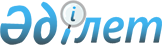 "Асыл тұқымды мал шаруашылығын дамытуды және мал шаруашылығы өнiмiнiң өнiмдiлiгi мен сапасын арттыруды субсидиялау бағыттары бойынша субсидиялар көлемдерін бекіту туралы" Жамбыл облысы әкімдігінің 2015 жылғы 29 қаңтардағы № 10 қаулысына өзгерістер енгізу туралыЖамбыл облысы әкімдігінің 2015 жылғы 10 желтоқсандағы № 308 қаулысы. Жамбыл облысы Әділет департаментінде 2015 жылғы 15 желтоқсанда № 2864 болып тіркелді      РҚАО-ның ескертпесі.
Құжаттың мәтінінде түпнұсқаның пунктуациясы мен орфографиясы сақталған.

      "Қазақстан Республикасындағы жергілікті мемлекеттік басқару және өзін-өзі басқару туралы" Қазақстан Республикасының 2001 жылғы 23 қаңтардағы Заңына сәйкес Жамбыл облысының әкімдігі ҚАУЛЫ ЕТЕДІ: 

      "Асыл тұқымды мал шаруашылығын дамытуды және мал шаруашылығы өнімінің өнімділігі мен сапасын арттыруды субсидиялау бағыттары бойынша субсидиялар көлемдерін бекіту туралы" Жамбыл облысы әкімдігінің 2015 жылғы 29 қаңтардағы № 10 қаулысына (Нормативтік құқықтық актілерді мемлекеттік тіркеу тізілімінде № 2526 болып тіркелген, 2015 жылдың 14 ақпанында "Ақ жол" газетінде жарияланған) келесі өзгерістер енгізілсін:

      көрсетілген қаулының 1, 2 қосымшалары осы қаулының 1, 2 қосымшаларына сәйкес жаңа редакцияда мазмұндалсын.

      2.      "Жамбыл облысы әкімдігінің ауыл шаруашылығы басқармасы" коммуналдық мемлекеттік мекемесі заңнамада белгіленген тәртіппен:

      1)      осы қаулының әділет органдарында мемлекеттік тіркелуін;

      2)      осы қаулының мемлекеттік тіркеуден өткеннен кейін он күнтүзбелік күн ішінде оны ресми жариялауға мерзімді баспа басылымдарына және "Әділет" ақпараттық-құқықтық жүйесіне жіберуді;

      3)      осы қаулының Жамбыл облысы әкімдігінің интернет-ресурстарында орналастырылуын қамтамасыз етсін.

      3. Осы қаулының орындалуын бақылау облыс әкімінің орынбасары А. Нұралиевке жүктелсін. 

      4. Осы қаулы әділет органдарында мемлекеттік тіркелген күннен бастап күшіне енеді және оның алғашқы ресми жарияланған күнінен кейін қолданысқа енгізіледі.

 Асыл тұқымды мал шаруашылығын дамытуды субсидиялау бағыттары бойынша субсидиялар көлемі Мал шаруашылығы өнімінің өнімдігілігі мен сапасын арттыруды субсидиялау бағыттары бойынша субсидиялар көлемі
					© 2012. Қазақстан Республикасы Әділет министрлігінің «Қазақстан Республикасының Заңнама және құқықтық ақпарат институты» ШЖҚ РМК
				
      Облыс әкімі 

К. Көкрекбаев
Жамбыл облысы әкімдігінің
2015 жылғы желтоқсандағы
№ 308 қаулысына 1-қосымша№

Субсидиялау бағыты

Өлшем бірлігі

Субсидиялау нормативі, теңге

Субсидияланатын көлем

Субсидия соммасы, мың теңге

№

Субсидиялау бағыты

Өлшем бірлігі

Субсидиялау нормативі, теңге

Субсидияланатын көлем

Субсидия соммасы, мың теңге

1.

Ірі қара мал шаруашылығы

Ірі қара мал шаруашылығы

Ірі қара мал шаруашылығы

Ірі қара мал шаруашылығы

Ірі қара мал шаруашылығы

Жеке қосалқы шаруашылықтардағы ірі қара малдың аналық мал басын қолдан ұрықтандыруды ұйымдастыру

бас

2801,82

35 692

100 000

Барлығы:

100 000

2.

Етті бағыттағы ірі қара мал шаруашылығы

Етті бағыттағы ірі қара мал шаруашылығы

Етті бағыттағы ірі қара мал шаруашылығы

Етті бағыттағы ірі қара мал шаруашылығы

Етті бағыттағы ірі қара мал шаруашылығы

1)

Асыл тұқымды және селекциялық жұмысты жүргізу

тұқымдық түрлендірумен қамтылған ірі қара малдың аналық мал басы 

бас

18 000

20 726

373 065

Қазақстан Республикасы Ұлттық қорының қаражаты есебінен тұқымдық түрлендірумен қамтылған ірі қара малдың аналық мал басы

бас

18 000

8 726

157 072

асыл тұқымды ірі қара малдың аналық мал басы 

бас

20 000

6 140

122 800

2)

Асыл тұқымды және селекциялық ірі қара малды сатып алу

отандық асыл тұқымды ірі қара мал

бас

154 000

1 756

270 372

Барлығы:

923 309

3.

Сүтті бағыттағы ірі қара мал шаруашылығы

Сүтті бағыттағы ірі қара мал шаруашылығы

Сүтті бағыттағы ірі қара мал шаруашылығы

Сүтті бағыттағы ірі қара мал шаруашылығы

Сүтті бағыттағы ірі қара мал шаруашылығы

1)

Селекциялық және асыл тұқымды жұмысты жүргізу

асыл тұқымды ірі қара малдың аналық мал басы 

бас

20 000

4 645

92 900

2)

Асыл тұқымды ірі қара малды сатып алу

отандық асыл тұқымды ірі қара мал

бас

154 000

724

111 496

импортталған асыл тұқымды ірі қара мал (Ресейден, Белорусия Республикасынан және Украинадан әкелінген асыл тұқымды малды қоса есептегенде) 

бас

118 000

101

11 918

Барлығы:

216 314

4.

Қой шаруашылығы

Қой шаруашылығы

Қой шаруашылығы

Қой шаруашылығы

Қой шаруашылығы

1)

Селекциялық және асыл тұқымдық жұмыстарды жүргізу

тұқымдық түрлендірумен қамтылған аналық қой басы 

бас

1 500

152 000

228 000

асыл тұқымдық зауыттар мен шаруашылықтардағы асыл тұқымдық аналық қой басы 

бас

1 500

168 397

252 595,5

2)

Асыл тұқымды еркек тоқтылар мен тұсақтарды сатып алу

бас

8 000

12 379

99 030

Барлығы:

579 625,500

5.

Жылқы шаруашылығы

Жылқы шаруашылығы

Жылқы шаруашылығы

Жылқы шаруашылығы

Жылқы шаруашылығы

Асыл тұқымды жылқылар сатып алу

бас

40 000

252

10 080

Барлығы:

10 080

Жиыны:

1 829 328,500

Жамбыл облысы әкімдігінің
2015 жылғы желтоқсандағы
№ 308 қаулысына 2-қосымшаСубсидиялау бағыты

Өлшем бірлігі

Субсидиялау нормативі, теңге

Субсидияланатын көлем

Субсидия соммасы, мың теңге

Субсидиялау бағыты

Өлшем бірлігі

Субсидиялау нормативі, теңге

Субсидияланатын көлем

Субсидия соммасы, мың теңге

1.

Етті бағыттағы ірі қара мал шаруашылығы

Етті бағыттағы ірі қара мал шаруашылығы

Етті бағыттағы ірі қара мал шаруашылығы

Етті бағыттағы ірі қара мал шаруашылығы

Етті бағыттағы ірі қара мал шаруашылығы

Субсидиялау бағыты

Өлшем бірлігі

Субсидиялау нормативі, теңге

Субсидияланатын көлем

Субсидия соммасы, мың теңге

1)

Сиыр еті өндірісінің құнын арзандату

тонна

401 814

1 деңгей

тонна

300 000

828

250 141,690

2 деңгей

тонна

170 000

615

104 472,310

3 деңгей

тонна

100 000

472

47 200

2)

Бұқашықтарды субсидиялаудың бірінші деңгейіндегі бордақылау алаңдарына немесе операторға өткізу

бас

24 000

2 875

69 000

2.

Сүтті бағыттағы ірі қара мал шаруашылығы

Сүтті бағыттағы ірі қара мал шаруашылығы

Сүтті бағыттағы ірі қара мал шаруашылығы

Сүтті бағыттағы ірі қара мал шаруашылығы

Сүтті бағыттағы ірі қара мал шаруашылығы

1)

Сүт өндірісінің құнын арзандату

тонна

48 600

1 деңгей

тонна

25 000

885

22 119,4

1 деңгей субсидия нормативін 50% арттыру

тонна

37 000

151

5 600

2 деңгей

тонна

15 000

494

7 402,8

3 деңгей

тонна

10 000

1 348

13 477,8

3.

Жұмыртқа бағыттағы құс шаруашылығы

Жұмыртқа бағыттағы құс шаруашылығы

Жұмыртқа бағыттағы құс шаруашылығы

Жұмыртқа бағыттағы құс шаруашылығы

Жұмыртқа бағыттағы құс шаруашылығы

1)

Тағамдық жұмыртқа өндірісінің құнын арзандату

мың дана

94 125

3 деңгей

мың дана

2 000

27 650

55 300

3 деңгей субсидия нормативін 50% арттыру

мың дана

3 000

6 275

18 825

3 деңгей Қазақстан Республикасы Ұлттық қорының қаражаты есебінен

мың дана

2 000

10 000

20 000

2)

Қазақстан Республикасы Ұлттық қорының қаражаты есебінен жемшөп құнын арзандату

жемшөп тоннасы

7 500

2 148

16 108

4.

Шошқа шаруашылығы

Шошқа шаруашылығы

Шошқа шаруашылығы

Шошқа шаруашылығы

Шошқа шаруашылығы

1)

Шошқа еті өндірісінің құнын арзандату

тонна

98 000

2 500

245 000

2)

Шошқа еті өндірісінің субсидия нормативін 50% арттыру

тонна

147 000

1 075

158 096,732

3)

Қазақстан Республикасы Ұлттық қорының қаражаты есебінен жемшөп құнын арзандату

жемшөп тоннасы

7 500

4 376

32 820

5.

Қой шаруашылығы

Қой шаруашылығы

Қой шаруашылығы

Қой шаруашылығы

Қой шаруашылығы

1)

Қой еті (қозы еті) өндірісінің құнын арзандату

тонна

16 753,9

1 деңгей

тонна

200 000

67

13 335,9

2 деңгей

тонна

100 000

34

3 418

2)

Биязы жүн өндірісінің құнын арзандату

тонна

130 000

325

42 235,8

6.

Жылқы шаруашылығы

Жылқы шаруашылығы

Жылқы шаруашылығы

Жылқы шаруашылығы

Жылқы шаруашылығы

1)

Жылқы еті өндірісінің құнын арзандату

тонна

92 000

200

18 400

2)

Қымыз өндірісінің құнын арзандату

тонна

60 000

8

478,068

Жиыны:

1 143 431,500

